Imię i nazwisko ……………………………………			Klasa ………	Grupa A1. Przyporządkuj wymienione postacie do podanych w tabeli dziedzin.Antonio Vivaldi         Miguel de Cervantes           Giovanni Lorenzo Bernini             Molier                        Giovanni Trevano          Jan Sebastian Bach2. Ustal, czy poniższe zdania są prawdziwe czy fałszywe. Wpisz do tabeli litery P lub F.3. Na przykładzie obrazu Caravaggia Złożenie do grobu opisz cechy malarstwa barokowego. 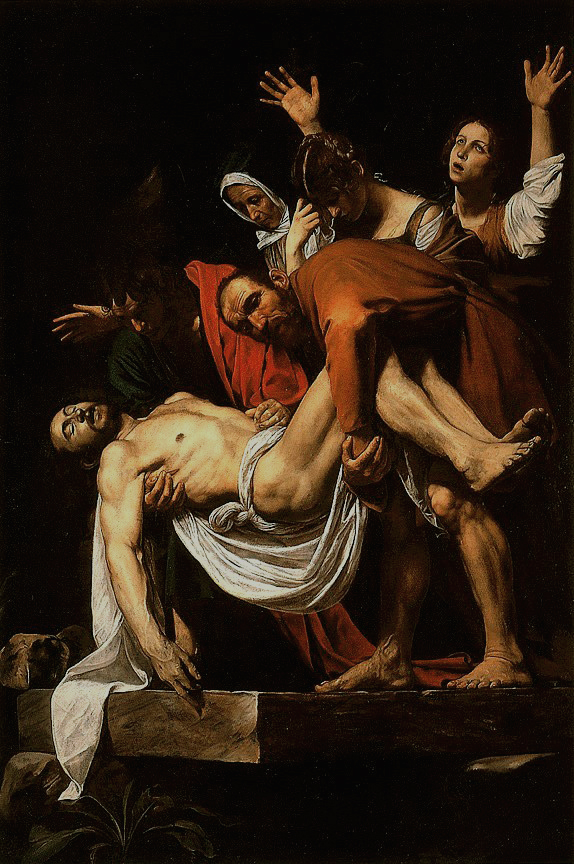 …………………………………………………… ……………………………………………………………………………………………………………………………………………………………………………………………………………………………………………………………………………………………………………………………………………………………………………………………………………………………………………………………………………………………………………………………………………………………………………………………………………………………………………………………………………………………………………………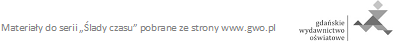 Imię i nazwisko ……………………………………			Klasa ………	Grupa B1. Przyporządkuj wymienione postacie do podanych w tabeli dziedzin. Peter Paul Rubens         Georg Friedrich Händel           Wacław Potocki          Jan Chryzostom Pasek        
   Daniel Schultz                   Claudio Monteverdi 2. Ustal, czy poniższe zdania są prawdziwe czy fałszywe. Wpisz do tabeli litery P lub F.3. Na przykładzie Ekstazy św. Teresy Giovanniego Lorenza Berniniego opisz cechy rzeźby barokowej. ………………………………………………………………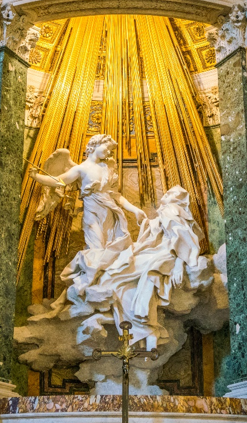 ………………………………………………………………………………………………………………………………………………………………………………………………………………………………………………………………………………………………………………………………………………………………………………………………………………………………………………………………………………………………………………………………………………………………………………………………………………………………………………………………………………………………………………………………………………………………………………………………20. Barok w Europie i w PolsceZakres rozszerzony. Model odpowiedzi20. Barok w Europie i w PolsceZAKRES ROZSZERZONYLiteraturaArchitektura i rzeźbaMuzykaCharakterystyczną formą barokowego budownictwa sakralnego były kalwarie.Sarmaci stworzyli ideę przedmurza chrześcijańskiej Europy.Manieryzm charakteryzowała wyszukana tematyka i różnorodność form.20. Barok w Europie i w PolsceZAKRES ROZSZERZONYLiteraturaMalarstwoMuzykaFenomenem na skalę Europy był szlachecki portret trumienny. Za mistrza posługiwania się światłocieniem uznaje się Caravaggia. Pierwsze znane przedstawienie operowe zostało wystawione w Polsce z inicjatywy króla Jana Kazimierza. NrGrupa AGrupa BPunktacja1. Literatura: Miguel de Cervantes, MolierArchitektura i rzeźba: Giovanni Lorenzo Bernini, Giovanni Trevano Muzyka: Antonio Vivaldi, Jan Sebastian BachLiteratura: Wacław Potocki, Jan Chryzostom PasekMalarstwo: Peter Paul Rubens, Daniel SchultzMuzyka:  Georg Friedrich Händel,  Claudio Monteverdi3 pkt(po 1 pkt za poprawne uzupełnienie każdego wiersza tabeli)2. P, P, PP, P, F3 pkt3. np. Obraz Złożenie do grobu Caravaggia to przykład religijnego malarstwa barokowego. Świadczy o tym:– religijna tematyka nawiązująca do kultu świętych, –  mistrzowskie operowanie światłocieniem,– charakterystyczny dla baroku kontrast barw (biel całunu, czerń tła, czerwień szat),– ukazanie postaci w sposób realistyczny, w przeciwieństwie do tendencji idealizowania np. świętych malowanych w poprzednich epokach. (lub podobna, merytorycznie poprawna odpowiedź) np. Ekstaza św. Teresy Giovanniego Lorenza Berniniego to wzorcowy przykład rzeźby epoki baroku. Świadczy o tym: – religijna tematyka nawiązująca do kultu świętych, – intensywna ekspresyjność i  dynamizm postaci,– bogactwo form (widoczne np. w precyzyjnie wyrzeźbionych drapowaniach szat, które nadają kompozycji lekkości),–  połączenie różnych materiałów (biały marmur i złoto), osiągając efekt kontrastu i światłocienia,– dynamiczna kompozycja całej sceny. (lub podobna, merytorycznie poprawna odpowiedź) 3 pktRAZEMRAZEMRAZEM9 pkt